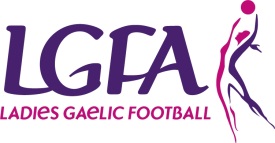 WHERE TO FIND YOUR VOLUNTEERS?The first thing to consider when recruiting volunteers is to have a clear understanding of what you want them to be doing. If you are organised and have a clear idea and plan (i.e. when, where and why you want help) and seek it in an organised way, people will be more willing to volunteer. There is no set place, volunteers are everywhere. It is useful to target certain groups and areas when looking for volunteers. However it should be noted that recruitment campaigns should be distributed widely and contain clear and accurate information. Some key issues that would be beneficial whilst recruiting are:Raising awareness and the importance of volunteering on your websiteProducing information sheets for your volunteersUse past and present member’s lists. Lists of jobs/skills already recorded will give an indication of who has the necessary skills for a positionHold social events encouraging new members to joinUse local pressOrganise notices on your websiteProduce flyers to be handed out at local events where potential volunteers will bePromotion of your club in local schools and colleges may help involve parents in volunteeringAsking supporters of teams or the club may produce new volunteersDevelop a partnership with a local volunteer agency to help identify volunteers. Let them know what you need and they will look through their listings for suitable matchesIt is important to avoid simply saying ‘volunteers needed’. Instead focus on roles and what they have to offer. 